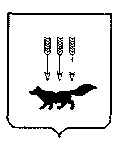 ПОСТАНОВЛЕНИЕАДМИНИСТРАЦИИ городского округа САРАНСКот   «    02   »     августа     2017 г.                                                   	№  1702       Об утверждении документации по внесению изменений в документацию по планировке территории, ограниченной улицами Ульянова,  Комарова, Р. Люксембург, Энгельса г. Саранска, включая проект межевания, в части изменения планировки территории в районе                   ул. Р. Люксембург г. СаранскаВ соответствии с Федеральным законом от 6 октября 2003 года                     № 131-ФЗ «Об общих принципах организации местного самоуправления в Российской Федерации», статьями 45, 46 Градостроительного кодекса Российской Федерации, постановлением Администрации городского округа от 21 мая 2012 года № 1961 «Об утверждении документации по планировке территории, ограниченной улицами Ульянова, Комарова, Р. Люксембург, Энгельса г. Саранска, включая проект межевания», постановлением Администрации городского округа Саранск от 28 ноября 2016 года №3321 «О внесении изменений в документацию по планировке территории, ограниченной улицами Ульянова,  Комарова, Р. Люксембург, Энгельса                    г. Саранска, включая проект межевания, в части изменения планировки территории в районе ул. Р. Люксембург г. Саранска», с учетом протокола публичных слушаний по внесению изменений в документацию по планировке территории, включая проект межевания, в части изменения планировки территории, проведенных 6 июля 2017 года, заключения о результатах публичных слушаний, опубликованного 28 июля 2017 года, иных прилагаемых документов Администрация городского округа Саранск               п о с т а н о в л я е т: 	1. Утвердить  документацию  по  внесению изменений в документацию по планировке территории, ограниченной улицами Ульянова,  Комарова,                 Р. Люксембург, Энгельса г. Саранска, включая проект межевания, в части изменения планировки территории в районе ул. Р. Люксембург г. Саранска согласно приложению к настоящему постановлению (заказчик – ГОСУКС Республики Мордовия).2. Контроль за исполнением настоящего постановления возложить                               на Заместителя Главы городского округа Саранск – Директора Департамента перспективного развития Администрации городского округа Саранск. 3. Настоящее постановление вступает в силу со дня его официального опубликования.Глава  городского округа Саранск				                   П. Н. Тултаев				     Приложение  к постановлению Администрации городского округа Саранск от «_02__»_августа_2017 г. № 1702Состав документации по внесению изменений в документацию по планировке территории, ограниченной улицами Ульянова,  Комарова, Р. Люксембург, Энгельса г. Саранска, включая проект межевания, в части изменения планировки территории в районе ул. Р. Люксембург               г. Саранска   №п/пНаименование документа1.Пояснительная записка2.Графическая часть2.1Основная часть проекта планировки территории2.1.1.Чертеж планировки территории М 1:10002.1.2.Разбивочный чертеж красных линий М 1:10002.2.1.Материалы по обоснованию проекта планировки территории2.2.2.Схема расположения элемента планировочной структуры, в системе ранее разработанного проекта планировки М 1:40002.2.3.Результаты инженерных изысканий М 1:10002.2.4.Схема, отображающая местоположение существующих объектов капитального строительства, в том числе линейных объектов, объектов подлежащих сносу, объектов незавершенного строительства, а также проходы к водным объектам общего пользования и их береговым полосам М 1:10002.2.5.Схема организации движения транспорта и пешеходов М 1:10002.2.6.Схема границ зон с особыми условиями использования территории     М 1:10002.2.7.Схема вертикальной планировки, инженерной подготовки и инженерной защиты территории М 1:10002.2.8.Схема инженерных сетей М 1:10003.1.Основная часть проекта межевания территории3.1.2.Чертеж межевания территории М 1:10003.1.3.Чертеж границ существующих земельных участков. Чертеж местоположения существующих объектов капитального строительства М 1:10003.1.4.Чертеж границ зон с особыми условиями использования территории М 1:1000